Festival Feedback Form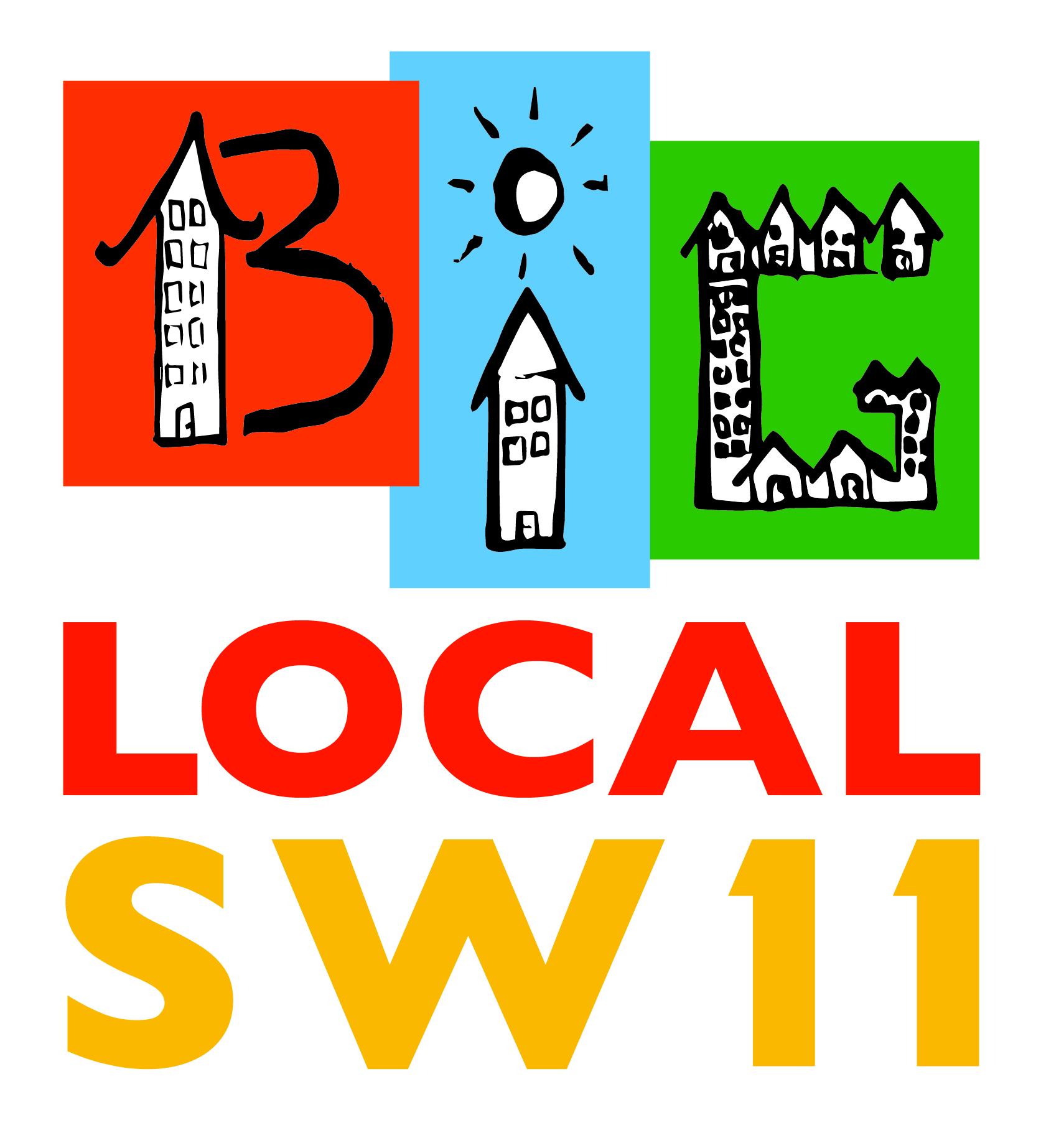 Completing this brief feedback form will greatly assist in helping us to plan for next year’s Festival!Your contact details:Name:		____________________________________Organisation: 	____________________________________Address:		____________________________________Email: 		____________________________________How would you rate the Festival from 1 to 51= Very Poor; 2 = Poor; 3. = Not Sure 4 = Good; 5 = Excellent 2. What did you like about the Festival? _________________3. What did you dislike? _______________________________________4. What would you like to see next year? _________________________5. Do you want to be involved in planning for next year’s Festival? 		Y/N6. Do you want to participate on the day of the Festival next year? 		Y/N7. Do you want to be kept informed of other Big Local SW11 initiatives? 	Y/NThank you from the Big Local SW11 Partnership!Please complete and return the following to me at stonedavi@gmail.com